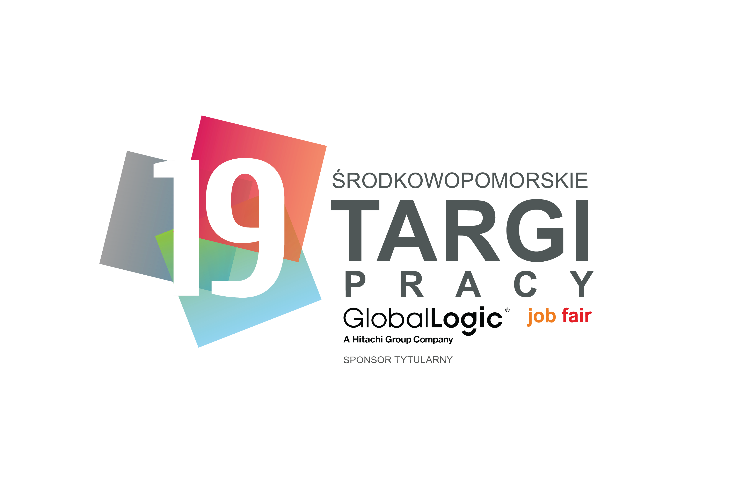 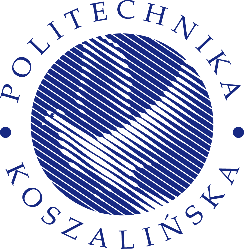                                              Biuro Karier i Promocji Edukacji                                                                     Politechniki KoszalińskiejFORMULARZ ZGŁOSZENIA UCZESTNICTWA19. Środkowopomorskie Targi Pracy GlobalLogic Job FairDANE PODMIOTU ZGŁASZAJĄCEGO UCZESTNICTWODANE DO FAKTURYNAZWA PODMIOTU NA FRYZIEOPIS STANOWISK (do wyboru):……..………………………………..data, pieczęć i podpis WystawcyOrganizatorBiuro Karier i Promocji Edukacji Politechniki KoszalińskiejTermin21 kwietnia 2022 r.Godziny10.00 – 14.00MiejsceHala Widowiskowo-Sportowa  ul. Śniadeckich 4, 75-453 KoszalinOstateczny termin zgłoszenia uczestnictwa10.03.2022 r.Przesłanie materiałów do informatora  targowegodo 15.03.2022 r.NazwaUlicaKod, miastoTelefonE-mailwwwOsoba upoważniona do kontaktów z Organizatorem (imię, nazwisko, telefon, e-mail)BranżaNazwa UlicaKod, miastoNIPImię i nazwisko osoby, do której ma być przesłana faktura (ew. adres do korespondencji, jeśli jest inny niż powyżej)Wybieram:       STANDARD I - stanowisko zabudowane - boks o wymiarach 6 m2 (3m x 2m)      STANDARD II - stanowisko zabudowane - boks o wymiarach 4 m2 - (2m x 2m)        STANDARD III - stanowisko niezabudowaneWybieram:            PROPONOWANY NUMER/LITERA STANOWISKA TARGOWEGO                zarezerwowanego  na stronie www.targipracy.koszalin.pl (rezerwacja jest możliwa po założeniu konta na podanej stronie internetowej). Poglądowy plan stoisk stanowi załącznik do formularza zgłoszeniowego.OPCJE DODATKOWE:     Slider reklamowy na stronie www.targipracy.koszalin.pl (3 msc)     200 zł + VAT     Reklama w informatorze targowym (format A5, Full Color):     strona druga wewnętrzna lub ostatnia zewnętrzna		     350 zł + VAT     1 strona wewnątrz informatora							     200 zł + VAT     ½ strony wewnątrz informatora								     120 zł + VATŁączna wartość wybranego standardu                                                     +VATŁączna wartość wybranych opcji dodatkowych                                     +VATŁączna wartość zamówienia                                                                       +VAT